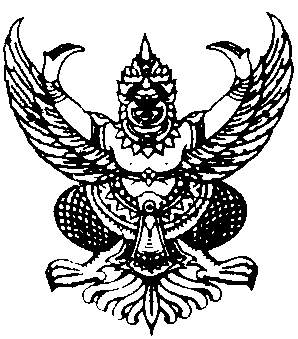 ประกาศเทศบาลตำบลยุโปเรื่อง รายงานข้อมูลเชิงสถิติเรื่องร้องเรียนการทุจริตและประพฤติชอบประจำปี 2565ระหว่างวันที่ 1 ตุลาคม 2564 – 31 มีนาคม 2565 		ตามประกาศคณะกรรมการข้อมูลข่าวสารของราชการ เรื่อง กำหนดให้ข้อมูลข่าวสารตามเกณฑ์มาตรฐานความโปร่งใสและตัวชี้วัดความโปร่งใสของหน่วยงานของรัฐ เป็นข้อมูลข่าวารที่ต้องจัดไว้ให้ประชาชนตรวจดูได้ ตามมาจรฐาน 9 วรรคหนึ่ง (8) แห่งพระราชบัญญัติข้อมูลข่าวสารของราชการ พ.ศ.2540 ข้อ 2 (6) รายงายผลการดำเนินการเกี่ยวกับเรื่องร้องเรียน รวมทั้งรายงานเชิงสถิติที่เกี่ยวข้อง		เทศบาลตำบลยุโป จึงขอรายงานข้อมูลเชิงสถิติร้องเรียนการทุจริตประพฤติชอบประจำปี 2565 (รอบ 6 เดือน) ระหว่างวันที่ 1 ตุลาคม 2564 – 31 มีนาคม 2565) (เอกสารแนบท้าย)		จึงประกาศให้ทราบโดยทั่วไป			ประกาศ ณ วันที่ 1 เมษายน พ.ศ.2565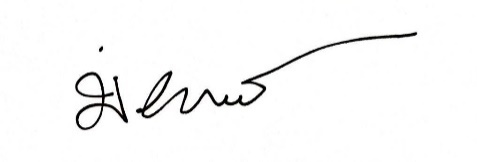                        (นายนิรันดร์ เพชรแท้)                                        นายกเทศมนตรีตำบลยุโปข้อมูลเชิงสถิติเรื่องร้องเรียนการทุจริตและประพฤติชอบประจำปี 2565ระหว่างวันที่ 1 ตุลาคม 2564 – 31 มีนาคม 2565 เดือน ตุลาคม 2564ของเทศบาลตำบลยุโป  อำเภอเมืองยะลา จังหวัดยะลาข้อมูลเชิงสถิติเรื่องร้องเรียนการทุจริตและประพฤติชอบประจำปี 2565ระหว่างวันที่ 1 ตุลาคม 2564 – 31 มีนาคม 2565 เดือน พฤศจิกายน 2564ของเทศบาลตำบลยุโป  อำเภอเมืองยะลา จังหวัดยะลาข้อมูลเชิงสถิติเรื่องร้องเรียนการทุจริตและประพฤติชอบประจำปี 2565ระหว่างวันที่ 1 ตุลาคม 2564 – 31 มีนาคม 2565 เดือน ธันวาคม 2564ของเทศบาลตำบลยุโป  อำเภอเมืองยะลา จังหวัดยะลาข้อมูลเชิงสถิติเรื่องร้องเรียนการทุจริตและประพฤติชอบประจำปี 2565ระหว่างวันที่ 1 ตุลาคม 2564 – 31 มีนาคม 2565 เดือน มกราคม 2565ของเทศบาลตำบลยุโป  อำเภอเมืองยะลา จังหวัดยะลาข้อมูลเชิงสถิติเรื่องร้องเรียนการทุจริตและประพฤติชอบประจำปี 2565ระหว่างวันที่ 1 ตุลาคม 2564 – 31 มีนาคม 2565 เดือน กุมภาพันธ์  2565ของเทศบาลตำบลยุโป  อำเภอเมืองยะลา จังหวัดยะลาข้อมูลเชิงสถิติเรื่องร้องเรียนการทุจริตและประพฤติชอบประจำปี 2565ระหว่างวันที่ 1 ตุลาคม 2564 – 31 มีนาคม 2565 เดือน มีนาคม 2565ของเทศบาลตำบลยุโป  อำเภอเมืองยะลา จังหวัดยะลาที่ประเภทการร้องเรียน/ข้อกล่าวหาจำนวนรายผลการดำเนินงานผลการดำเนินงานผลการดำเนินงานผลการดำเนินงานผลการดำเนินงานผลการดำเนินงานผลการดำเนินงานหมายเหตุที่ประเภทการร้องเรียน/ข้อกล่าวหาจำนวนรายอยู่ระหว่างสอบข้อเท็จจริงอยู่ระหว่างสอบสวนทางวินัยยุติเรื่อง ไม่มีข้อมูลลงโทษทางวินัยลงโทษทางแพ่งลงโทษทางอาญาอื่นๆว่ากล่าวตักเตือนภาคทันฑ์หมายเหตุ-----------ที่ประเภทการร้องเรียน/ข้อกล่าวหาจำนวนรายผลการดำเนินงานผลการดำเนินงานผลการดำเนินงานผลการดำเนินงานผลการดำเนินงานผลการดำเนินงานผลการดำเนินงานหมายเหตุที่ประเภทการร้องเรียน/ข้อกล่าวหาจำนวนรายอยู่ระหว่างสอบข้อเท็จจริงอยู่ระหว่างสอบสวนทางวินัยยุติเรื่อง ไม่มีข้อมูลลงโทษทางวินัยลงโทษทางแพ่งลงโทษทางอาญาอื่นๆว่ากล่าวตักเตือนภาคทันฑ์หมายเหตุ-----------ที่ประเภทการร้องเรียน/ข้อกล่าวหาจำนวนรายผลการดำเนินงานผลการดำเนินงานผลการดำเนินงานผลการดำเนินงานผลการดำเนินงานผลการดำเนินงานผลการดำเนินงานหมายเหตุที่ประเภทการร้องเรียน/ข้อกล่าวหาจำนวนรายอยู่ระหว่างสอบข้อเท็จจริงอยู่ระหว่างสอบสวนทางวินัยยุติเรื่อง ไม่มีข้อมูลลงโทษทางวินัยลงโทษทางแพ่งลงโทษทางอาญาอื่นๆว่ากล่าวตักเตือนภาคทันฑ์หมายเหตุ-----------ที่ประเภทการร้องเรียน/ข้อกล่าวหาจำนวนรายผลการดำเนินงานผลการดำเนินงานผลการดำเนินงานผลการดำเนินงานผลการดำเนินงานผลการดำเนินงานผลการดำเนินงานหมายเหตุที่ประเภทการร้องเรียน/ข้อกล่าวหาจำนวนรายอยู่ระหว่างสอบข้อเท็จจริงอยู่ระหว่างสอบสวนทางวินัยยุติเรื่อง ไม่มีข้อมูลลงโทษทางวินัยลงโทษทางแพ่งลงโทษทางอาญาอื่นๆว่ากล่าวตักเตือนภาคทันฑ์หมายเหตุ-----------ที่ประเภทการร้องเรียน/ข้อกล่าวหาจำนวนรายผลการดำเนินงานผลการดำเนินงานผลการดำเนินงานผลการดำเนินงานผลการดำเนินงานผลการดำเนินงานผลการดำเนินงานหมายเหตุที่ประเภทการร้องเรียน/ข้อกล่าวหาจำนวนรายอยู่ระหว่างสอบข้อเท็จจริงอยู่ระหว่างสอบสวนทางวินัยยุติเรื่อง ไม่มีข้อมูลลงโทษทางวินัยลงโทษทางแพ่งลงโทษทางอาญาอื่นๆว่ากล่าวตักเตือนภาคทันฑ์หมายเหตุ-----------ที่ประเภทการร้องเรียน/ข้อกล่าวหาจำนวนรายผลการดำเนินงานผลการดำเนินงานผลการดำเนินงานผลการดำเนินงานผลการดำเนินงานผลการดำเนินงานผลการดำเนินงานหมายเหตุที่ประเภทการร้องเรียน/ข้อกล่าวหาจำนวนรายอยู่ระหว่างสอบข้อเท็จจริงอยู่ระหว่างสอบสวนทางวินัยยุติเรื่อง ไม่มีข้อมูลลงโทษทางวินัยลงโทษทางแพ่งลงโทษทางอาญาอื่นๆว่ากล่าวตักเตือนภาคทันฑ์หมายเหตุ-----------